Join us for our end of the yearMayo Night at the OLD STEIN INN Thursday, May 10th 4:00-9:00pm15% of total sales donated to Mayo Elementary PTOBring your flyer or mention MES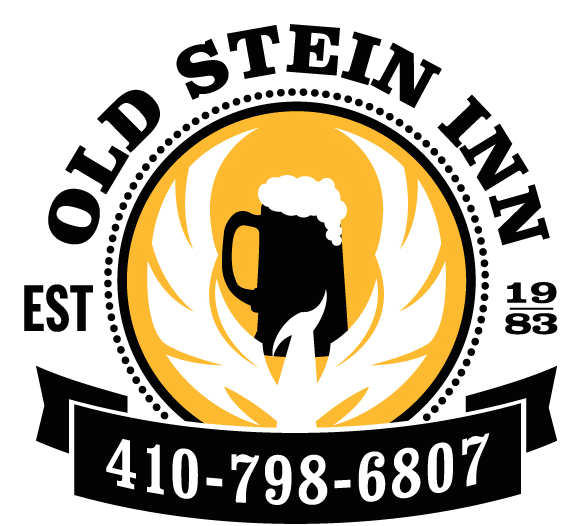 Reservations recommended